KESENIAN KUDA RENGGONG DALAM FOTO STORYTUGAS AKHIRdiajukan untuk memenuhi sebagian dari syarat untuk memperoleh Gelar Sarjana Seni Jurusan Fotografi dan Film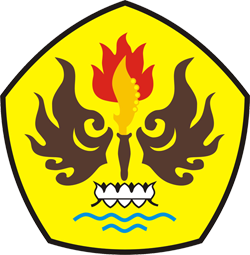 Oleh :Ringkang Gumiwang106020008JURUSAN FOTOGRAFI DAN FILMFAKULTAS ILMU SENI DAN SASTRAUNIVERSITAS PASUNDAN BANDUNG2016